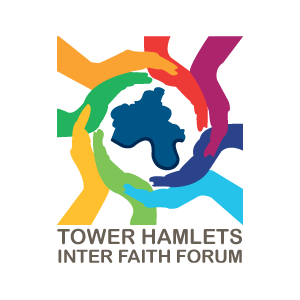 FORUM MEETING AGENDAFaiths Response: Violence Against Women & GirlsLocation: Online - ZoomDate: Monday 17 January 2022Time: 6pmZoom: https://zoom.us/j/97421292593?pwd=dW9HSmRjZFFqbVJlVFlxa1o1UnFtZz09Meeting ID: 974 2129 2593Passcode: 147824Revd Alan Green, Chair of THIFF - Welcome and an update on the work of the forumVeronica Simpson, CEO of Back in Control Consultancy (BICC) - Faiths Against Domestic AbuseRep from Solace Women’s Aid, a London based free advice and support to women and children in London to build safe and strong livesJenny Hadgraft, Faith Health Action Partnership – details on new engagement project in the boroughMet Police – Updating on hate crime in the boroughInformation Sharing – a chance for attendees to share information on projects and events.AOB – Any issues that do not fall under the theme of the meetingRevd Alan Green – Closing comments